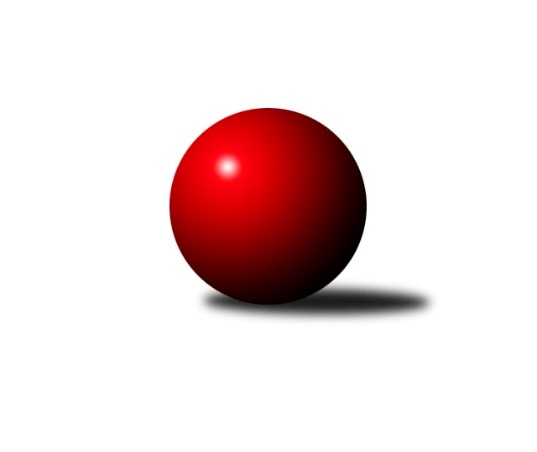 Č.22Ročník 2011/2012	26.3.2012Nejlepšího výkonu v tomto kole: 1708 dosáhlo družstvo: TJ Horní Benešov ˝D˝Meziokresní přebor-Bruntál, Opava 2011/2012Výsledky 22. kolaSouhrnný přehled výsledků:TJ Jiskra Rýmařov ˝C˝	- TJ Kovohutě Břidličná ˝C˝	8:2	1613:1568		26.3.TJ Horní Benešov ˝D˝	- TJ Horní Benešov ˝F˝	8:2	1708:1580		26.3.KK Minerva Opava ˝C˝	- TJ Sokol Chvalíkovice ˝B˝	4:6	1650:1661		26.3.TJ Jiskra Rýmařov˝D˝	- TJ Opava ˝E˝	8:2	1565:1479		26.3.Tabulka družstev:	1.	TJ Sokol Chvalíkovice ˝B˝	18	15	0	3	138 : 42 	 	 1616	30	2.	TJ Horní Benešov ˝D˝	18	15	0	3	124 : 56 	 	 1593	30	3.	RSKK Raciborz	18	11	1	6	102 : 78 	 	 1571	23	4.	KK Minerva Opava ˝C˝	18	10	0	8	100 : 80 	 	 1550	20	5.	TJ Jiskra Rýmařov ˝C˝	18	8	2	8	79 : 101 	 	 1555	18	6.	TJ Opava ˝E˝	18	8	0	10	80 : 100 	 	 1513	16	7.	TJ Kovohutě Břidličná ˝C˝	18	7	1	10	86 : 94 	 	 1607	15	8.	TJ Horní Benešov ˝F˝	18	6	0	12	71 : 109 	 	 1529	12	9.	TJ Opava ˝D˝	18	5	0	13	64 : 116 	 	 1530	10	10.	TJ Jiskra Rýmařov˝D˝	18	3	0	15	56 : 124 	 	 1505	6Podrobné výsledky kola:	 TJ Jiskra Rýmařov ˝C˝	1613	8:2	1568	TJ Kovohutě Břidličná ˝C˝	Monika Maňurová	 	 201 	 224 		425 	 2:0 	 359 	 	169 	 190		Martin Štrbík	Jiří Polášek	 	 217 	 190 		407 	 2:0 	 404 	 	215 	 189		Anna Dosedělová	Petra Kysilková	 	 194 	 233 		427 	 2:0 	 398 	 	203 	 195		Jaroslav Zelinka	Rudolf Starchoň	 	 160 	 194 		354 	 0:2 	 407 	 	217 	 190		Ivo Mrhal st.rozhodčí: Nejlepší výkon utkání: 427 - Petra Kysilková	 TJ Horní Benešov ˝D˝	1708	8:2	1580	TJ Horní Benešov ˝F˝	Roman Swaczyna	 	 201 	 204 		405 	 2:0 	 378 	 	198 	 180		Zbyněk Tesař	Miloslav  Petrů	 	 203 	 211 		414 	 0:2 	 415 	 	217 	 198		Zdeněk Kment	Petr Kozák	 	 200 	 231 		431 	 2:0 	 400 	 	190 	 210		Zdeňka Habartová	Zdeněk Janák	 	 231 	 227 		458 	 2:0 	 387 	 	165 	 222		Miroslav Petřek st.rozhodčí: Nejlepší výkon utkání: 458 - Zdeněk Janák	 KK Minerva Opava ˝C˝	1650	4:6	1661	TJ Sokol Chvalíkovice ˝B˝	Dominik Chovanec	 	 176 	 207 		383 	 0:2 	 438 	 	222 	 216		Antonín Hendrych	Martin Chalupa	 	 201 	 191 		392 	 0:2 	 400 	 	190 	 210		Dalibor Krejčiřík	Jan Strnadel	 	 201 	 220 		421 	 2:0 	 405 	 	206 	 199		Vladimír Kostka	David Stromský	 	 236 	 218 		454 	 2:0 	 418 	 	208 	 210		Roman Beinhauerrozhodčí: Nejlepší výkon utkání: 454 - David Stromský	 TJ Jiskra Rýmařov˝D˝	1565	8:2	1479	TJ Opava ˝E˝	Pavel Přikryl	 	 201 	 186 		387 	 0:2 	 428 	 	234 	 194		Vladislav Kobelár	Miroslav Langer	 	 189 	 218 		407 	 2:0 	 336 	 	165 	 171		Vilibald Marker	Pavel Švan	 	 195 	 202 		397 	 2:0 	 369 	 	179 	 190		Karel Michalka	Luděk Albrecht	 	 185 	 189 		374 	 2:0 	 346 	 	183 	 163		Jiří Novákrozhodčí: Nejlepší výkon utkání: 428 - Vladislav KobelárPořadí jednotlivců:	jméno hráče	družstvo	celkem	plné	dorážka	chyby	poměr kuž.	Maximum	1.	Zdeněk Janák 	TJ Horní Benešov ˝D˝	428.83	290.7	138.2	4.5	5/7	(459)	2.	Maciej Basista 	RSKK Raciborz	421.98	298.0	124.0	4.6	7/7	(449)	3.	Svatopluk Kříž 	TJ Opava ˝D˝	421.90	293.4	128.5	7.0	5/7	(458)	4.	Romana Valová 	TJ Jiskra Rýmařov ˝C˝	421.85	289.9	132.0	5.6	5/7	(461)	5.	František Habrman 	TJ Kovohutě Břidličná ˝C˝	419.58	288.9	130.7	6.6	6/7	(440)	6.	Roman Beinhauer 	TJ Sokol Chvalíkovice ˝B˝	417.61	291.3	126.3	5.6	7/7	(454)	7.	Pavel Přikryl 	TJ Jiskra Rýmařov˝D˝	413.50	286.8	126.7	6.3	7/7	(471)	8.	Vladimír Kostka 	TJ Sokol Chvalíkovice ˝B˝	411.25	287.7	123.5	6.6	7/7	(451)	9.	Ota Pidima 	TJ Kovohutě Břidličná ˝C˝	410.75	280.2	130.6	6.0	6/7	(432)	10.	Petr Kozák 	TJ Horní Benešov ˝D˝	409.78	282.6	127.2	5.1	7/7	(453)	11.	Jan Strnadel 	KK Minerva Opava ˝C˝	409.75	287.2	122.6	5.9	7/7	(451)	12.	David Stromský 	KK Minerva Opava ˝C˝	409.50	284.5	125.0	5.6	6/7	(459)	13.	Miloslav  Petrů 	TJ Horní Benešov ˝D˝	408.01	282.9	125.1	8.2	6/7	(458)	14.	Antonín Hendrych 	TJ Sokol Chvalíkovice ˝B˝	406.14	286.6	119.5	8.8	6/7	(450)	15.	Josef Klapetek 	TJ Opava ˝E˝	406.06	276.8	129.2	7.4	5/7	(445)	16.	Jaroslav Zelinka 	TJ Kovohutě Břidličná ˝C˝	405.10	280.1	125.0	8.6	7/7	(442)	17.	Mariusz Gierczak 	RSKK Raciborz	404.37	287.3	117.1	9.2	7/7	(441)	18.	Marek Prusicki 	RSKK Raciborz	404.35	284.9	119.5	7.5	5/7	(430)	19.	Miroslav Langer 	TJ Jiskra Rýmařov˝D˝	398.40	283.2	115.2	7.5	7/7	(463)	20.	Cezary Koczorski 	RSKK Raciborz	398.20	283.3	114.9	9.1	5/7	(409)	21.	Dalibor Krejčiřík 	TJ Sokol Chvalíkovice ˝B˝	397.29	280.3	117.0	7.6	7/7	(418)	22.	Ivo Mrhal  st.	TJ Kovohutě Břidličná ˝C˝	397.23	284.0	113.2	7.9	7/7	(437)	23.	Zdeněk Kment 	TJ Horní Benešov ˝F˝	394.24	277.9	116.4	7.8	7/7	(453)	24.	Vladislav Kobelár 	TJ Opava ˝E˝	393.35	286.5	106.9	11.4	7/7	(433)	25.	Zdeňka Habartová 	TJ Horní Benešov ˝F˝	392.53	273.1	119.4	7.8	7/7	(448)	26.	Petra Kysilková 	TJ Jiskra Rýmařov ˝C˝	390.85	274.5	116.3	9.1	7/7	(428)	27.	Zdeněk Smrža 	TJ Horní Benešov ˝D˝	390.05	277.3	112.7	9.4	7/7	(441)	28.	Eva Schreiberová 	TJ Jiskra Rýmařov ˝C˝	387.79	272.1	115.7	7.0	7/7	(397)	29.	Anna Dosedělová 	TJ Kovohutě Břidličná ˝C˝	382.37	277.1	105.2	10.5	5/7	(430)	30.	Miroslav Petřek  st.	TJ Horní Benešov ˝F˝	382.13	277.0	105.1	11.7	7/7	(421)	31.	Miroslava Hendrychová 	TJ Opava ˝D˝	379.70	281.3	98.4	12.7	7/7	(444)	32.	Martin Chalupa 	KK Minerva Opava ˝C˝	374.06	265.5	108.5	11.1	7/7	(414)	33.	Karel Michalka 	TJ Opava ˝E˝	373.79	270.1	103.6	11.7	7/7	(423)	34.	Lubomír Bičík 	KK Minerva Opava ˝C˝	373.63	264.7	108.9	11.7	5/7	(423)	35.	Roman Swaczyna 	TJ Horní Benešov ˝D˝	367.18	265.8	101.4	14.4	5/7	(405)	36.	Dariusz Jaszewski 	RSKK Raciborz	364.45	266.4	98.1	11.6	5/7	(395)	37.	Zbyněk Tesař 	TJ Horní Benešov ˝F˝	361.04	259.3	101.8	11.4	7/7	(380)	38.	Filip Jahn 	TJ Opava ˝D˝	357.75	263.9	93.9	15.1	5/7	(391)	39.	Pavel Švan 	TJ Jiskra Rýmařov˝D˝	357.50	259.9	97.6	13.6	6/7	(397)	40.	Vilibald Marker 	TJ Opava ˝E˝	357.00	260.0	97.0	12.6	7/7	(426)	41.	Jaromír Návrat 	TJ Jiskra Rýmařov˝D˝	354.90	257.8	97.1	11.9	5/7	(388)	42.	Jana Ovčačíková 	TJ Jiskra Rýmařov ˝C˝	352.33	256.9	95.5	14.1	6/7	(402)	43.	Luděk Albrecht 	TJ Jiskra Rýmařov˝D˝	334.53	246.6	87.9	19.2	6/7	(374)	44.	Magdalena Soroka 	RSKK Raciborz	318.60	234.3	84.3	17.8	5/7	(354)		Miroslava Paulerová 	TJ Jiskra Rýmařov ˝C˝	426.00	288.6	137.4	2.4	1/7	(454)		Milan Franer 	TJ Opava ˝E˝	422.00	295.7	126.3	5.2	1/7	(437)		Petr Hendrych 	TJ Opava ˝D˝	410.21	290.8	119.4	8.7	4/7	(445)		Rudolf Starchoň 	TJ Jiskra Rýmařov ˝C˝	403.00	269.3	133.7	4.3	1/7	(438)		Klára Dočkalová 	KK Minerva Opava ˝C˝	398.00	279.5	118.5	9.0	1/7	(406)		Jiří Polášek 	TJ Jiskra Rýmařov ˝C˝	392.89	276.9	115.9	9.8	3/7	(424)		Vladimír Peter 	TJ Opava ˝D˝	392.33	271.7	120.7	8.3	3/7	(421)		Tomáš Volman 	TJ Opava ˝D˝	390.31	267.3	123.1	7.8	4/7	(415)		Petr Domčík 	TJ Jiskra Rýmařov˝D˝	389.00	279.0	110.0	10.0	1/7	(415)		Dominik Chovanec 	KK Minerva Opava ˝C˝	387.75	277.9	109.8	8.9	4/7	(421)		Monika Maňurová 	TJ Jiskra Rýmařov ˝C˝	384.88	269.5	115.4	9.7	4/7	(425)		Radek Vícha 	KK Minerva Opava ˝C˝	383.25	269.1	114.2	7.4	4/7	(429)		Jiří Holáň 	KK Minerva Opava ˝C˝	381.00	277.8	103.3	12.0	2/7	(413)		Filip Morávek 	TJ Horní Benešov ˝F˝	373.00	259.0	114.0	14.0	1/7	(373)		Pavel Jašek 	TJ Opava ˝D˝	370.00	266.8	103.3	11.3	4/7	(387)		Jan Chovanec 	TJ Sokol Chvalíkovice ˝B˝	368.67	257.4	111.3	8.4	2/7	(431)		Lubomír Khýr 	TJ Kovohutě Břidličná ˝C˝	364.25	271.0	93.3	11.5	2/7	(383)		Sabina Trulejová 	TJ Sokol Chvalíkovice ˝B˝	361.00	259.0	102.0	6.0	1/7	(361)		Oldřich Tomečka 	KK Minerva Opava ˝C˝	360.00	264.0	96.0	15.0	1/7	(360)		Martin Štrbík 	TJ Kovohutě Břidličná ˝C˝	359.00	278.0	81.0	14.0	1/7	(359)		Jiří Novák 	TJ Opava ˝E˝	353.00	251.5	101.5	12.5	3/7	(384)		Vlastimil Trulej 	TJ Sokol Chvalíkovice ˝B˝	347.00	247.5	99.5	9.5	2/7	(351)		Radek Cach 	TJ Horní Benešov ˝D˝	339.00	243.0	96.0	12.0	1/7	(339)		Stanislav Troják 	KK Minerva Opava ˝C˝	337.00	263.0	74.0	21.0	1/7	(337)		Jakub Wolf 	TJ Opava ˝D˝	335.83	245.1	90.8	15.9	3/7	(389)Sportovně technické informace:Starty náhradníků:registrační číslo	jméno a příjmení 	datum startu 	družstvo	číslo startu
Hráči dopsaní na soupisku:registrační číslo	jméno a příjmení 	datum startu 	družstvo	Program dalšího kola:Nejlepší šestka kola - absolutněNejlepší šestka kola - absolutněNejlepší šestka kola - absolutněNejlepší šestka kola - absolutněNejlepší šestka kola - dle průměru kuželenNejlepší šestka kola - dle průměru kuželenNejlepší šestka kola - dle průměru kuželenNejlepší šestka kola - dle průměru kuželenNejlepší šestka kola - dle průměru kuželenPočetJménoNázev týmuVýkonPočetJménoNázev týmuPrůměr (%)Výkon7xZdeněk JanákHor.Beneš.D4586xZdeněk JanákHor.Beneš.D115.064584xDavid StromskýMinerva C4545xDavid StromskýMinerva C111.164544xAntonín HendrychChvalíkov. B4381xVladislav KobelárTJ Opava E108.594289xPetr KozákHor.Beneš.D4313xPetra KysilkováRýmařov C108.334271xVladislav KobelárTJ Opava E4288xPetr KozákHor.Beneš.D108.284312xPetra KysilkováRýmařov C4271xMonika MaňurováRýmařov C107.82425